Візуальна схема-інструкція комплексу корекційних вправ При візуалізації навчального-матеріалу слід враховувати, що наочність скорочує  ланцюг словесних міркувань і може синтезувати схематичний образ більшої ємності, ущільнюючи тим самим інформацію. Іншим важливим аспектом використання візуальних навчальних матеріалів є визначення оптимального співвідношення наочних образів і словесно-символьної  інформації, забезпечуючи тим самим їх взаємодію. Таким чином візуалізація навчальної діяльності дозволяє вирішити цілий ряд педагогічних завдань: забезпечення інтенсивності навчанняактивізації навчальної та пізнавальної діяльностіформування і розвиток візуального мислення, здорового сприйняття. Тому мені спало на думку, використовувати у своїй педагогічний практиці візуальну схему-інструкцію комплексу корекційних вправ. Ідея схеми-інструкції полягає в покроковому виконанні корекційних вправ під час уроку. Таким чином, учні дивлячись на схему, знають, який саме вид роботи їм потрібно виконати. Вчитель лише вказує на елементи схеми. 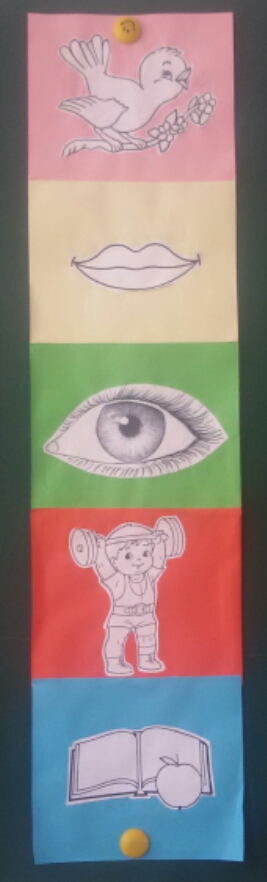              -  Скоромовка              -  Чистомовка                   -  Гімнастика для очей              - Фізкультхвилинка               - Робота з книгою                                                                Людмила Петрівна Копійка,                                                           вчитель початкових класів